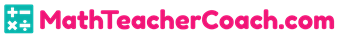 Math 31-4 Division as an Unknown Factor:The Size of the Group1-4 Division as an Unknown Factor:The Size of the GroupIdentify:How would you write 28 separated into 4 groups as an expression?Answer: 28 ÷ 4How would you write 45 ÷ 9 as a sentence?Answer: 45 is separated into 9 groups.Situation:Tyrone has 36 lollipops and wants to separate them equally into 6 containers:Write the expression to represent the drawing above:_ ÷ _What is the size of each container?Part A: Fill in each group with the correct number of items to determine the size of each group.56 ÷ 848 ÷ 649 ÷ 7Part B: Encircle the correct value of the size of the group of each expression. 1. 12 ÷ 4 =				3				62. 18 ÷ 6 =				9				33. 25 ÷ 5 =				4				54. 27 ÷ 3 =				8				95. 32 ÷ 4 =				8				76. 42 ÷ 6 =				6				77. 64 ÷ 8 =				8				98. 28 ÷ 7 =				4				39. 54 ÷ 6 =				9				210. 16 ÷ 8 =			8				2Part C: True or FalseEncircle true if the size of the group is correct. Otherwise, shade in the circles to have the correct answer.1. 14 ÷ 7 = True 			or			2. 24 ÷ 3 = True 			or			3. 20 ÷ 4 = True 			or			4. 35 ÷ 5 = True 			or			5. 48 ÷ 8 = True 			or			6. 72 ÷ 9 = True 			or			Name:Date:Common Core StandardsCCSS.MATH.CONTENT.3.OA.A.2Interpret whole-number quotients of whole numbers, e.g., interpret 56 ÷ 8 as the number of objects in each share when 56 objects are partitioned equally into 8 shares, or as a number of shares when 56 objects are partitioned into equal shares of 8 objects each. For example, describe a context in which a number of shares or a number of groups can be expressed as 56 ÷ 8.CCSS.MATH.CONTENT.3.OA.A.4Determine the unknown whole number in a multiplication or division equation relating three whole numbers. For example, determine the unknown number that makes the equation true in each of the equations 8 × ? = 48, 5 = _ ÷ 3, 6 × 6 = ?.CCSS.MATH.CONTENT.3.OA.B.6Understand division as an unknown-factor problem. For example, find 32 ÷ 8 by finding the number that makes 32 when multiplied by 8.ANSWER KEYANSWER KEYANSWER KEYSituation 16 lollipops6 lollipopsPart A:Part B:1. 332.333.554. 995.886.777. 888.449.9910. 22Part C:Part C:1. 1. TrueTrue2.2.TrueTrue3.3.4.4.5. 5. TrueTrue6.6.